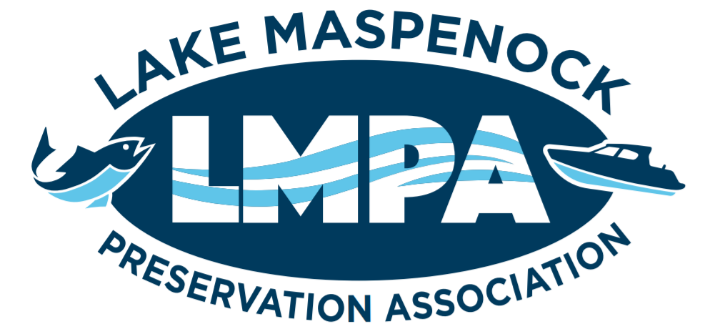 Website: www.lmpa.orgEmail: lmpa.org@verizon.net Lake Maspenock Preservation Association Executive Board Meeting Agenda March 10, 2020 Attending:  Drew, Jaime, Tina, Patty, Sabine, Mark, DeniseStart time:  7:07 pmReview and discuss any changes, clarifications or additions to the meeting minutes from February 3rd meeting.  Vote to accept and post the meeting minutes.  	Motion to approve and post minutes:	Drew	Second:  Tina	Unanimous, motion carries, Patty to post to websiteFinance/Membership update $7148 total funds on 1/8/20$7,445.00 as of the meeting date.24 memberships – 25 tickets sold to Spring FlingUp $300 since January’s meetingLake Monitoring Committee Update  Tonight’s ConComm MeetingDrew to make a statement at the meeting tonightUpdate on Town Manager Staff perspectiveComments were positive from the town staff membersSocial Events Update Spring Fling - April 4 at HCCSabine is meeting with CC tomorrowChecking with them about COVID19 and having to cancel, what are the optionsDJ has been hired Spring Cleanup – April 11th  - still on schedule, Tina to call for dumpsterGeneral Meeting – June 1st – Tina reached out to Woodville, will check with them again, and will reach out to Ko to reserveAnnual State of Lake Letter – complete & thank youAnnual reflections – are we spending time in the right areas as a board?Step back, review important topics (Weed Control & Safety Issues)Moving forward, need to readdress Spindel Island situation, work with the townSafety issues need to be readdressed with town officials	Better plans (pre-planning for emergencies)Social Committee brings a sense of community with the events.  Lots of us volunteer a lot of time to events and to different areas of Town Government and procedures (CIG, etc.)Everyone on the board needs to participate in something.  Things will be assigned if not volunteered for.Miscellaneous Supporting Rick O’Dell’s moveSeveral people went back to Ricks to help him unpack.  He’s doing well, and appreciated all of the support.March Madness Pool – Corey McDonaldTell him we will post on FB but he will be the contact.  We don’t give out email addresses of the membership to anyone.Other new business Coast Guard – gave Jaime some datesPut Cornhole Tournament on next agendaNext Meeting:  April 8th – 7:00 pm – Tina’sAdjourn  		Motion to adjourn:  Drew		Second:  Patty		Unanimous, meeting adjourned at 8:30 pm